      С семьи начинается жизнь человека, здесь происходит формирование его как гражданина. Семья — источник любви, уважения, солидарности и привязанности, то, на чем строится любое цивилизованное общество, без чего не может существовать человек. Благополучие семьи — вот мерило развития и прогресса страны.     13 мая, Накануне Дня семьи  в рамках реализации проекта «Кореличи – здоровый посёлок» совместно с районным  ЦГЭ и Кореличской РОБОКК прошла акция посвященная Международному дню семьи 
”Моя семья – моя страна“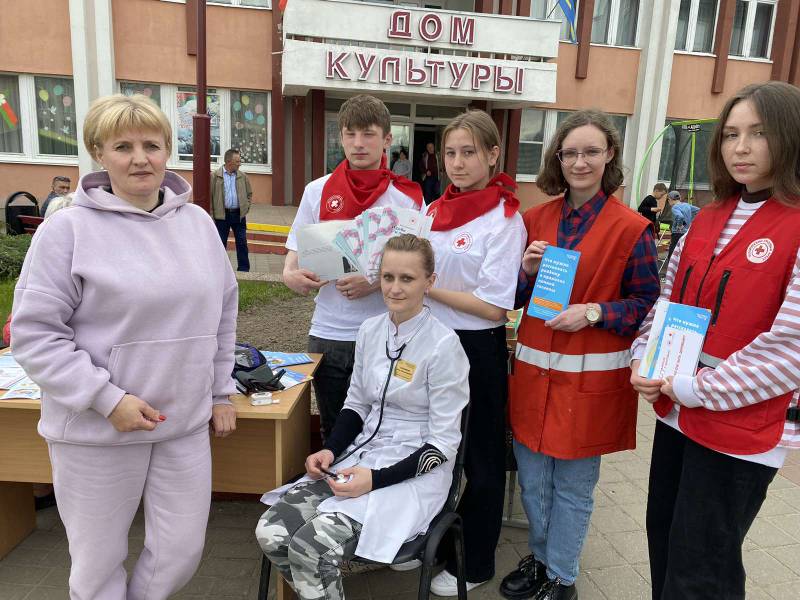 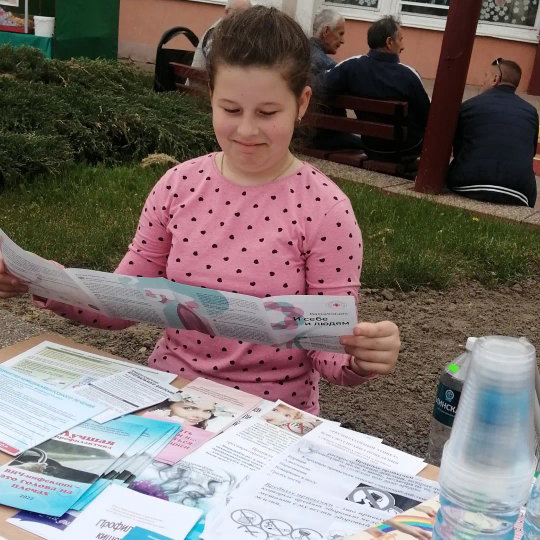 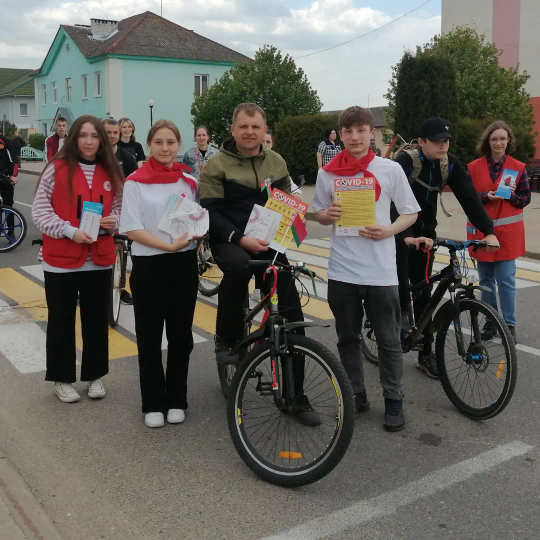 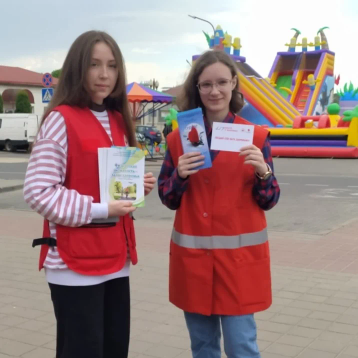 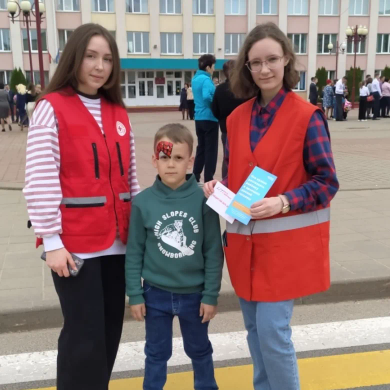 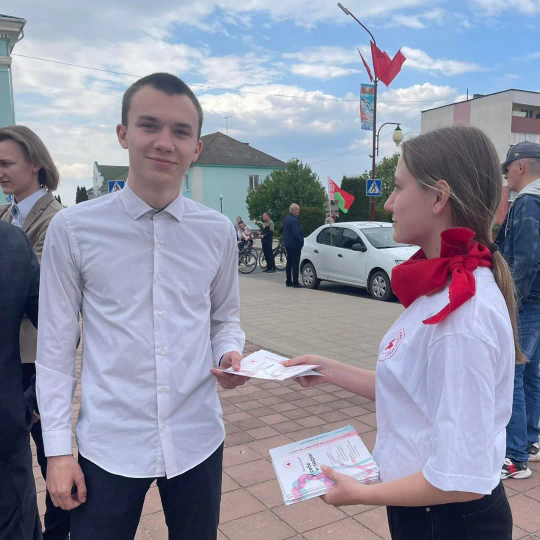 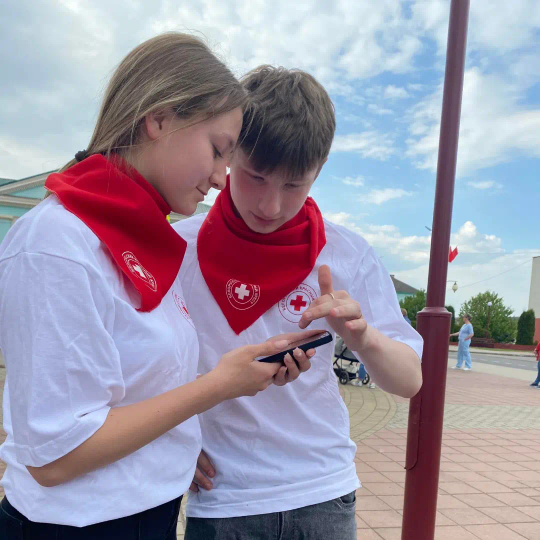 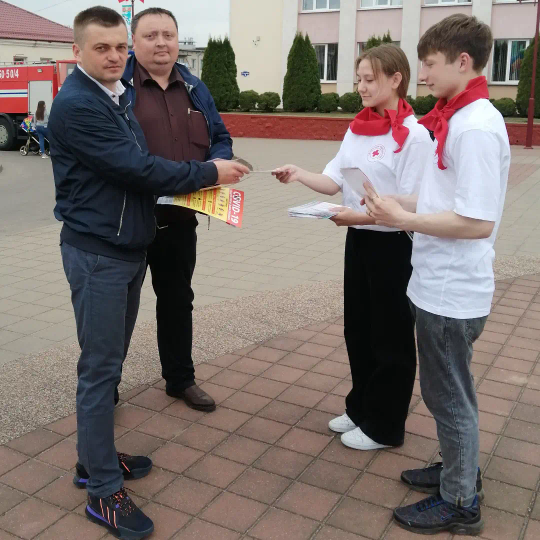 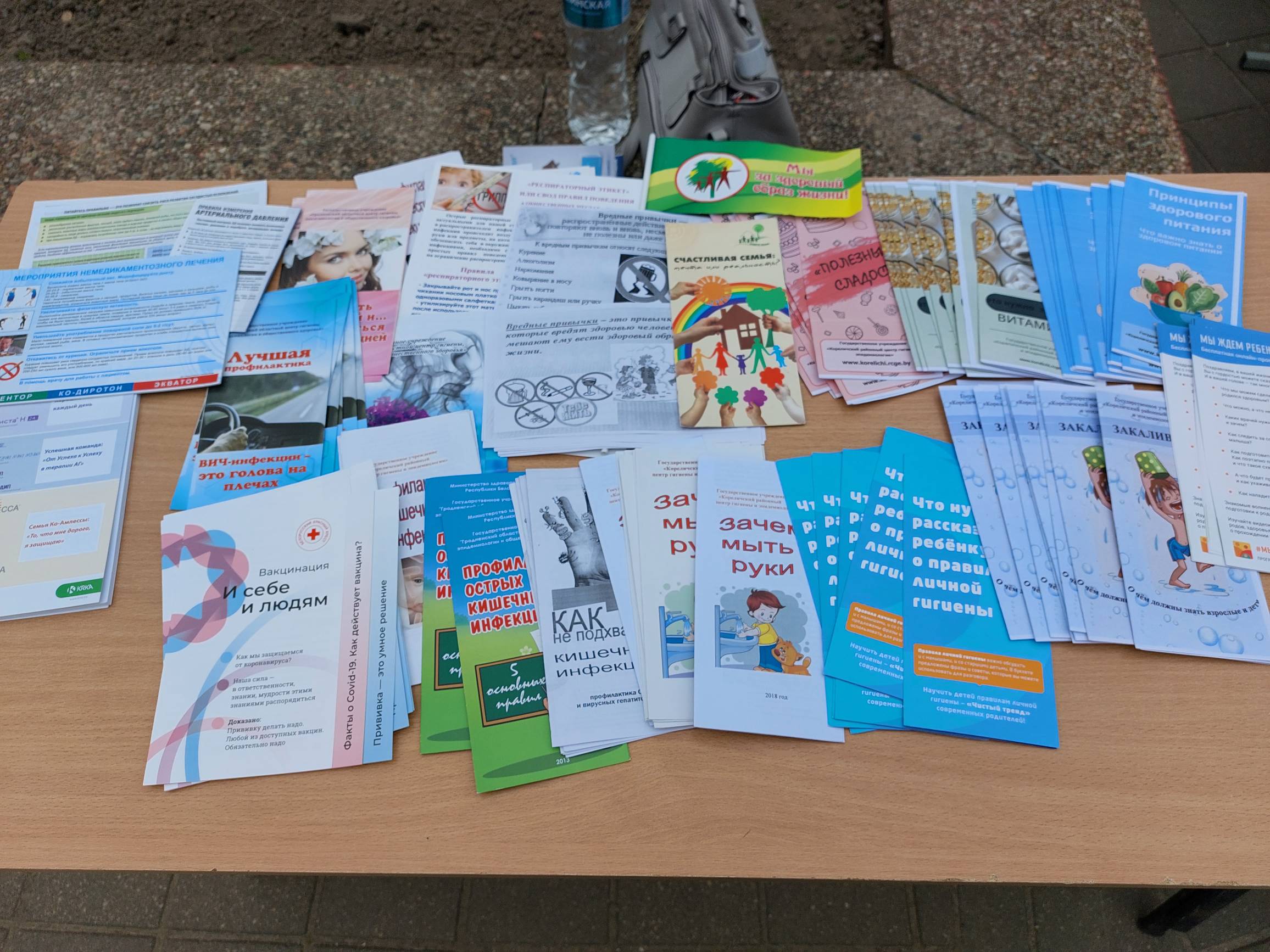 